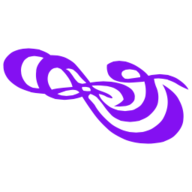 Bada Bling Ballet Pricing- AdultsAdult Ballet Classes:2022-2023 Pricing:$16/adult/class (Total of $64/month)Pay 3 months in advance $13/adult/class (Total of $156/adult/3 mo. in advance for a savings of $36)*Classes to be made up: days will be added on at end of 3 months if no other class is available for make up(Prices Subject to Change without Notice)